Biosolids General Permit 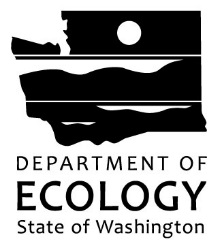 Temporary Disposal Plan“Disposal on a Temporary Basis” means a period of more than one but less than five years.  Generally, situations requiring the temporary use of disposal facilities will normally occur as a result of deficiencies in the wastewater or biosolids treatment process, or economic, administrative, or contractual constraints, which cannot be resolved in less than one year.  173-308-300(8) WAC – Disposal on a Temporary Basis(a) Any person wishing to dispose of sewage in a municipal solid waste landfill on a temporary basis must submit a plan for approval to the department.  The plan must include the following information:(i) The conditions that make disposal necessary,(ii) The steps that will be taken to correct the conditions that make disposal necessary so that disposal will not become a long-term management option.(iii) A time table for implementing the steps to be taken to correct the conditions that make disposal necessary.(b) The person proposing to dispose must provide the department with written approval for disposal from the local health jurisdiction in the receiving jurisdiction.  To request ADA accommodation including materials in a format for the visually impaired, call Ecology at 360-407-6900 or visit https://ecology.wa.gov/accessibility.  People with impaired hearing may call Washington Relay Service at 711.  People with speech disability may call TTY at 877-833-6341.Submittal Date:      Facility Name:      Permit No.:      A.  Conditions that make disposal necessary:1.       2.      3.      B. Steps and Time Table to correct conditions:B. Steps and Time Table to correct conditions:B. Steps and Time Table to correct conditions:Begin Date (MM/YY)End Date (MM/YY)Step